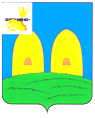 СОВЕТ ДЕПУТАТОВСЫРОКОРЕНСКОГО СЕЛЬСКОГО ПОСЕЛЕНИЯРОСЛАВЛЬСКОГО РАЙОНА СМОЛЕНСКОЙ ОБЛАСТИРЕШЕНИЕот 30.06.2021 г.                                                                                          № 18                                                                                                               О внесении изменения в Положение о бюджетном процессе в муниципальномобразовании Сырокоренского сельского поселения Рославльского района Смоленской областиВ соответствии с Бюджетном кодексом Российской Федерации, Федеральным законом от 6 октября 2003 г. № 131-ФЗ «Об общих принципах организации местного самоуправления в Российской Федерации», Уставом Сырокоренского сельского поселения Рославльского района Смоленской области,РЕШИЛ:1. Внести в Положение о бюджетном процессе в муниципальном образовании Сырокоренского сельского поселения Рославльского района Смоленской области, утвержденное решением Совета депутатов Сырокоренского сельского поселения Рославльского района Смоленской области от 26.08.2014 № 22 (в редакции решений Совета депутатов Сырокоренского сельского поселения Рославльского района Смоленской области от 30.11.2015 № 9, от 31.10.2016 № 11, от 31.11.2016 № 17, от 26.10.2017 №27, от 18.11.2019 № 28, от 30.03.2020 № 6, от 11.11.2020 № 21), следующие изменения:1) часть 1 статьи 7 дополнить пунктом 15 следующего содержания:«15) определяет порядок предоставления бюджетным и автономным учреждениям субсидий на иные цели;»;2) пункт 15 части 1 статьи 7 соответственно считать пунктом 16 части 1  статьи 7;3) абзац 11 части 1 статьи 31 дополнить новыми абзацами 11-12 следующего содержания:«- прогноз основных характеристик (общий объем доходов, общий объем расходов, дефицита (профицита) бюджета;- протокол публичных слушаний;»;4) абзац 11 части 1 статьи 31 соответственно считать абзацем 13 части 1 статьи 31.2. Настоящее решение подлежит официальному опубликованию в газете «Рославльская правда».          3. Контроль за исполнением настоящего решения возложить на комиссию по бюджету, финансовой и налоговой политике, по вопросам муниципального имущества (Е.Н. Мазурину). Глава муниципального образованияСырокоренского сельского поселенияРославльского района Смоленской области                                      Е.И. Хаченкова